[FIRST NAME] [LAST NAME][ADDRESS][CITY], [STATE] [ZIP][MONTH] [DAY], 2021Dear Dr. [LAST NAME]:I am following up on our prior request for your participation in a study of physician experiences with Risk Evaluation and Mitigation Strategy (REMS) programs, which the Food and Drug Administration (FDA) requires for certain drugs. Your participation is extremely important. FDA has sponsored this survey, which is being conducted by Luminas on behalf of a team of researchers at Brigham and Women’s Hospital/Harvard Medical School and FDA. The findings from this investigation will help clarify physician views on this topic and guide future work aimed at optimally mitigating the risk of prescription drugs. In addition to the $20 previously sent, individuals who complete the survey will also receive an $80 Amazon gift card as a token of our appreciation. The survey is designed to take no more than 20 minutes to complete and has been approved by our Institutional Review Board.  Your participation is voluntary. Your responses will be completely anonymous and analyzed only in the aggregate. Any links between your identity and your responses will be maintained securely by Luminas and will never be released to the research team or FDA. If you prefer, you can complete the survey online using the following Internet address: [URL]If you have any questions about this survey, please don’t hesitate to email Dr. Roz Pierson at roz.pierson@luminasllc.com.Please help us with this important public health objective by completing this survey! Sincerely,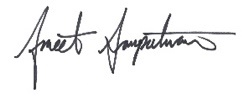 Ameet Sarpatwari, Ph.D., J.D.Assistant Professor of Medicine at Harvard Medical School Division of Pharmacoepidemiology and Pharmacoeconomics Brigham and Women's Hospital 1620 Tremont St, Suite 3030 Boston MA 02120 asarpatwari@bwh.harvard.edu